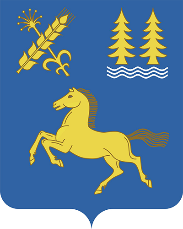     КАРАР                                                                                                   ПОСТАНОВЛЕНИЕ        « 12 » февраль 2021 й.                    №  30                 « 12 » февраля  2021 г.         О внесении дополнений в постановление главы Администрации сельского поселения Месягутовский сельсовет муниципального районаДуванский район Республики Башкортостан от 28 августа 2020 года № 240.1 «Об утверждении Административного регламентапо исполнению муниципальной функции «Осуществлениемуниципального контроля за соблюдением правил благоустройства территории сельского поселения Месягутовский сельсоветмуниципального района Дуванский район Республики Башкортостан»В соответствии с Федеральным законом Российской федерации от 06.10.2003 № 131-ФЗ «Об общих принципах организации местного самоуправления в Российской Федерации», Федеральным законом от 26.12.2008 N 294-ФЗ «О защите прав юридических лиц и индивидуальных предпринимателей при осуществлении государственного контроля (надзора) и муниципального контроля», Администрация сельского поселения Месягутовский сельсовет муниципального района Дуванский район Республики Башкортостан, ПОСТАНОВЛЯЕТ: 1. Дополнить постановление главы Администрации сельского поселения Месягутовский сельсовет муниципального района Дуванский район Республики Башкортостан от 28 августа 2020 года № 240.1 «Об утверждении Административного регламента по исполнению муниципальной функции «Осуществление муниципального контроля за соблюдением правил благоустройства территории сельского поселения Месягутовский сельсовет муниципального района Дуванский район Республики Башкортостан» приложением № 10. 2. Опубликовать данное постановление на официальном сайте сельского поселения Месягутовский сельсовет муниципального района Дуванский район Республики Башкортостан.3. Контроль за исполнением настоящего постановления оставляю за собой.Глава сельского поселения                                                                 А. В. ШиряевФорма Уведомления о времени и месте составления протокола обадминистративном правонарушенииАДМИНИСТРАЦИЯСЕЛЬСКОГО ПОСЕЛЕНИЯ МЕСЯГУТОВСКИЙ СЕЛЬСОВЕТ МР ДУВАНСКИЙ РАЙОН РБУВЕДОМЛЕНИЕо времени и месте составления протоколаоб административном правонарушении    Настоящим   уведомляю, что Вам либо иному лицу, действующему на основании доверенности, необходимо прибыть "____" ___________ 20_____ г. в ___________________по адресу:  _____________________________________________________________________к  ____________________________________________________________________________________________________________________________________________________________для составления протокола об административном правонарушении, ответственность за которое предусмотрена ст. ____________________ Кодекса Республики Башкортостан об административных правонарушениях по факту нарушения:____________________________________________________________________________________________________________________________________________________________Представителям физических и юридических лиц необходимо иметь при себе: паспорт, доверенность на представление интересов доверенного лица, на участие в качестве защитника (представителя) доверенного лица при составлении протокола об административном правонарушении и совершении иных процессуальных действий, предусмотренных Кодексом Российской Федерации об административных правонарушениях; почтовые и банковские реквизиты доверенного лица.В случае неявки лица, в отношении которого ведется производство по делу об административном правонарушении, законного представителя или защитника юридического лица  при отсутствии от них ходатайства о переносе срока  рассмотрения дела в соответствии с ч. 2 ст. 25.1 Кодекса Российской Федерации  об  административных  правонарушениях  дело об административном правонарушении может быть рассмотрено в их отсутствие.При неявке лица, чье участие в рассмотрении дела об административном правонарушении признано обязательным, при отсутствии уважительных причин неявки, подтвержденных документально, лицо может быть подвергнуто приводу.Должностное лицо, составившее уведомление:____________________________        _________________    __________________                      (фамилия, инициалы)                       (подпись)                     (дата)Отметка о дате вручения (направления по почте) уведомления (извещения): ____________________________________________________________________________________________Уведомление (извещение) получил, об ответственности предупрежден (ст. 17.7 Кодекса Российской Федерации об административных правонарушениях):__________________________________   __________________   _________________                   (фамилия, имя, отчество)                        (подпись)                  (дата)ПРИЛОЖЕНИЕ № 10к административному регламенту исполнения администрацией сельского поселения Месягутовский сельсовет муниципальной функции по осуществлению муниципального контроля за соблюдением правил благоустройства территории  сельского поселения Месягутовский сельсовет 